РЕЗЮМЕ ВЫПУСКНИКАИНЖЕНЕРНО-ЭКОНОМИЧЕСКОГО ФАКУЛЬТЕТАІ. Общие сведения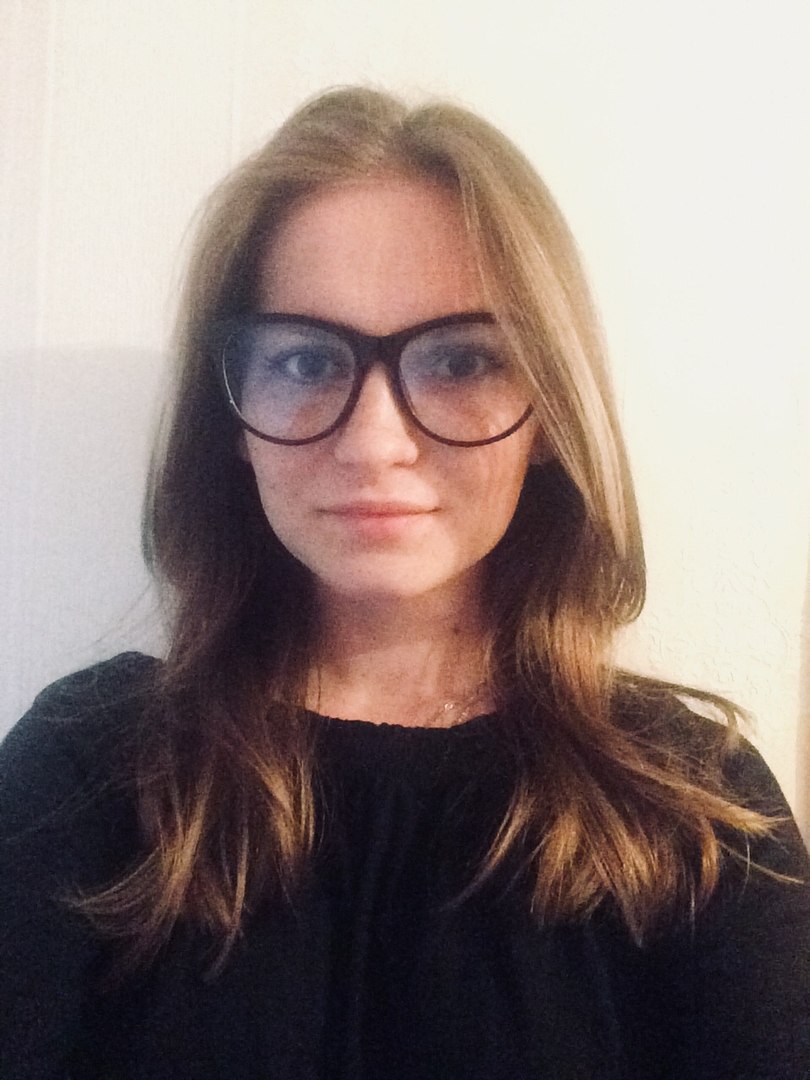 *По желанию выпускника, для открытого представления в сети интернет.ІІ. Результаты обученияІІІ. СамопрезентацияФамилия, имя, отчество   Кемко Ольга ВитальевнаДата рождения/гражданство27.03.1998/ белорускаФакультетИнженерно-экономическийСпециальностьЭкономика и управление на предприятииСемейное положениеНе замужемМесто жительства (указать область, район, населенный пункт)г. ГродноE-mailokemko@mail.ruСоциальные сети (ID)*−Мобильный телефон+375333492073Основные дисциплины по специальности, изучаемые в БГТУДисциплины курсового проектирования1. Экономическая теория2.Экономика организации 3. Менеджмент4. Анализ хозяйственной деятельности5. Инвестиционное проектирование6. Внешнеэкономическая деятельность7.  Бухгалтерский учет8. Организация производства9. Технология и оборудование лесозаготовительного производства10. Технология деревообрабатывающего производстваМакроэкономика МенеджментТехнология и оборудование лесозаготовительного производстваЭкономика организацииАнализ хозяйственной деятельностиИнвестиционное проектированиеОрганизация производстваСредний балл по дисцип-линам специальности7,5Места прохождения практикиФилиал УО БГТУ «Негорельский учебно-опытный лесхоз», ОАО «Минскпроектмебель», ГЛХУ «Гродненский лесхоз»Владение иностранными языками (указать язык); наличие международных сертификатов: ТОЕFL, FСЕ/САЕ/СРЕ, ВЕС и т.д.Немецкий язык (средний уровень), языковой сертификат onSETДополнительное образование (курсы, семинары, стажировки др.)-Компетенции по использованию современных программных продуктовMS Office (Word, Exсel, PowerPoint) (хороший уровень пользователя) Mathcad, КОМПАС-3D(средний уровень пользователя)Научно-исследовательская работа(участие в проектах,конкурсах, и др.)Участие в 2 научно-технических конференциях, 1 публикацияСтажировки/Опыт работы−Жизненные планы, хобби и планируемая сфера деятельностиРабота в сфере экономики, профессиональный рост, развитие, самосовершенствованиеЛичные качестваИсполнительность, ответственность, трудолюбие, коммуникабельность, системное мышление, стрессоустойчивость, готовность к постоянному саморазвитию в прикладных областяхЖелаемое место работы (область/город/предприятие)г.Минск